Показатели эффективностиКритерии эффективностиРезультатыСоответствие деятельности общеобразовательной организации требованиям законодательства.Отсутствие предписаний надзорных органов Предписание Роспотребнадзора от 25.02.2014 №34/04-4/65:Оборудовать спортивную площадку в соответствии с п.3.3 СанПин 2.4.2.2821-10;Отремонтировать рычажные устройства на фрамугах для обеспечения их функционирования.Обеспечить нормативную искусственную освещенность 300-500 люкс в учебных помещениях №3,10,12,21,26,27,36, помещении библиотеки оборудованной компьютерами, 200 люкс в спортивном зале.Соответствие деятельности общеобразовательной организации требованиям законодательства.Отсутствие подтвержденных жалоб гражданОтсутствуютВыполнение муниципального задания на оказание муниципальных услуг (выполнение работ).2.1.	Сохранение контингента обучающихся общеобразовательной организации. Динамика движения контингента за три годаВыполнение муниципального задания на оказание муниципальных услуг (выполнение работ).2.2.	Выполнение общеобразовательных программ, реализуемых в общеобразовательной организации.(100%)Выполнение муниципального задания на оказание муниципальных услуг (выполнение работ).2.3.	Достижение уровня обученности учащихся, установленного муниципальным заданием.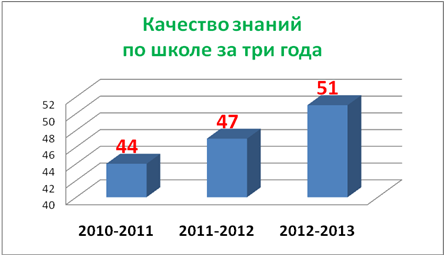 Выполнение муниципального задания на оказание муниципальных услуг (выполнение работ).2.4.Удовлетворенность	качеством предоставляемой услуги (не менее 80%).Анкетирование родителей и учащихся:84%Обеспечение высокого качества обучения.3.1 Положительная динамика среднего балла ЕГЭ по русскому языку и математике, результатов ГИА выпускников 9-го класса, независимой оценки выпускников I ступени обучения. Независимая оценка выпускников I ступени обученияОбеспечение высокого качества обучения.3.2 Доля обучающихся - победителей и призеров олимпиад и конкурсов на муниципальном, региональном, федеральном, международном уровнях.Доля обучающихся - победителей и призеров олимпиад на муниципальном уровне -0,7%Кадровое обеспечение образовательного процесса.4.1.Оптимальная укомплектованность кадрами.Кадровое обеспечение образовательного процесса.4.2.	Соответствие квалификации работников общеобразовательной организации занимаемым должностям.100%Кадровое обеспечение образовательного процесса.4.3.	Количество заключенных эффективных контрактов с педагогическими работниками. 100%Кадровое обеспечение образовательного процесса.4.4.	Количествопедагогов, обобщивших опыт работы намуниципальном, региональном уровняхОбобщили опыт работы на муниципальном уровне -4 педагога; на  региональном уровне -2 педагогаСовершенствование педагогических и управленческих процессов образовательной организации на основе независимой системы оценки качества (НСОК).Участие общеобразовательной организации в независимых процедурах (системах) оценки качества (добровольная сертификация, внешний аудит, рейтинг, сравнительные исследования и др.)Победители ПНПО в 2009,2012 годах.Победитель муниципального этапа конкурса «Школа года-2011»Участники всероссийского конкурса «Директор школы» -2013 год.Победители Всероссийского конкурса «Горячие сердца» - 2013 год Совершенствование педагогических и управленческих процессов образовательной организации на основе независимой системы оценки качества (НСОК).5.2.	Внешнее представление участия общеобразовательной организации и независимых процедурах (системах) оценки качества (публичный отчет, публикации в СМИ и сети Интернет, сайтhttp://sakh-school32.edusite.ru/Информация о МБОУ СОШ №32 в средствах массовой информации27 августа 2008 года – интервью телеканала «Вести. Сахалин - Курилы» с директором школы С.Ф.Бетнарской на августовском совещании учителей г. Южно – Сахалинска28 августа 2008 года – интервью телеканала РТР «Вести» с директором школы С.Ф.Бетнарской «Подготовка ОУ к новому учебному году»27 сентября 2008 года – репортаж с ярмарки «Дары осени» на телеканале «Вести. Сахалин - Курилы», интервью с директором школы С.Ф.Бетнарской14 ноября 2008 года – информация о совместном мероприятии с молокозаводом «Южно - Сахалинским» «Пейте, дети, молоко – будете здоровы» на телеканале «Вести. Сахалин - Курилы»19 ноября 2008 года – информация об акции «Если не мы, то кто?» (совместная акция помощи молокозавода и школы детям специализированной школы - интернат п. Горнозаводска) на телеканале «Вести. Сахалин - Курилы»28 ноября 2008 года -  интервью члена школьного пресс – центра «Ведомостичка» Агарковой Анастасии телеканалу «Вести. Сахалин - Курилы» с городского фестиваля детской и юношеской прессы «Свой голос»19 декабря 2008 года – репортаж о муниципальном этапе конкурса «Школы года»28 января 2009 года - информация  о муниципальном этапе конкурса «Учитель года»  на телеканале «Вести. Сахалин - Курилы»12 февраля 2009 года газета «Южно – Сахалинск Сегодня» -  статья о заместителе директора по воспитательной работе Головачевой Т.В.15 апреля 2009 года  в газетах   «Телемир»  и «Советский Сахалин» -  информация  о победителях конкурса среди сахалинских школьников на участие в работе экологического лагеря в СШАМай 2009 года – информация в Интернете по итогам конкурсного отбора ОУ в рамках ПНПО24 июня 2009 года – интервью программы «Вперемешку» с золотыми медалистами Оберемко А. и Ковалем В.27 июня 2009 года – репортаж пресс –службы  администрации г.Южно – Сахалинска о  торжественном мероприятии, посвященном вручению аттестатов.08.12.2009 года - репортаж об экскурсии на базу ОМОН  «АСТВ»17.12.2009 года газета «Все для всех»  - статья руководителя ОО «Белый орлан» «Елочка, живи» 09 .01. 2010 года- интервью с Кузнецовой О.В., участницей конкурса «Учитель года»  «АСТВ»02.02.2010  года газета «Южно-Сахалинск сегодня», «Педагогическая элита» - итоги конкурса «Учитель года»26.04.2010 годаSakhalin.info Информация об итогах интеллектуальных играх клуба «Логос» (младшая группа)02.06 2010 года газета  «Телемир»  Итоги военно – спортивной игры «Зарница - 2010»07.06.2010 годаSakhalin.info Информация об участии  ОО «Белый орлан» в акции  в честь Всемирного дня охраны окружающей среды10.06.2010года газета «Губернские ведомости»  «Знаю, что все получится»  (статья о директоре школы Бетнарской С.Ф.)17.06.2010 года  газета « В каждый дом» статья  «В Южно-Сахалинске профилактика правонарушений среди учащихся дает положительные результаты» (реализация  школьных программ по профилактике правонарушений)Октябрь 2010, апрель 2011года -  информация  об опыте работы  ОУ по профилактике злоупотребления  ПАВ  на телеканале «Вести. Сахалин - Курилы»Февраль 2011 года – репортаж о Дне науки в школе  ОТВ21 апреля 2011года– информация об играх интеллектуального клуба «Логос» (средняя группа) на сайте клуба «Логос» 06.05.2011года – информация на сайте УМВД по Сахалинской области об участии в праздничных мероприятиях школы, посвященных Дню Победы, начальника УМВД по Сахалинской области полковника полиции В.А.Белоцерковского и заместителя председателя Общественного совета при УВД области В.И.  Белоносова25.06.2011, 02.07.2011 года – участие педагогов, родителей  в программе «Глаза в глаза» на телеканале «Вести. Сахалин - Курилы»02.07.2011 года -  интервью с победителем Всероссийской олимпиады научных и студенческих работ  в сфере профилактики наркомании и наркопреступности  ОТВ02.07.2011года -  репортаж о работе профильного лагеря «Лидер»  ОТВОктябрь  2011 года -   репортаж с городских соревнований «Кожаный мяч», интервью с учителем физкультуры Пинигиным В.А.          АСТВ 29.11.2011 года - репортаж с областного фестиваля детской прессы. Отрывок презентации пресс – центра. Интервью с редактором пресс – центра Нагано Акирой.27.01.2012 – репортаж  с театрализованного представления «Иллюстрации к Чеховским рассказам» в  СОМЦНК «Радуга» Интервью  с Нагано Акирой, Кольцовой Еленой  РТР, ОТВ, АСТВЯнварь  2012 года -  интервью с директором школы С.Ф.Бетнарской о тепловом режиме школы13.02.2012 года – интервью с директором школы С.Ф.Бетнарской о введении новых стандартов  телекомпания  Эхо Сахалина14.02.2012года – интервью с  директором школы С.Ф.Бетнарской  о готовности  детей к школе телекомпании  АСТВ15.02.2012года – интервью с руководителем ОО «Белый орлан» Литвинцевой Э.В. по экскурсиям к памятнику Путянину в рамках акции «Я – гражданин России»  радио09.04.2012 года – интервью с Хохриной О.В. с открытия областного конкурса «Учитель года» АСТВ11.04.2012года - репортаж о школьной форме  АСТВ25.04.2012года -  репортаж  о подготовке к ЕГЭ. Интервью с завучем Войновой Н.А.   ОТВ11.05.2012года -  репортаж о школе и приобретении кабинета БОС – здоровье  ОТВ11.05.2012года – статья о мероприятиях в рамках акции «Добровольцы - детям» (посещение ветеринарной клиники Кожемяко А.) РИА "Сахалин-Курилы"17.05.2012 года – «Волонтерское движение развивается в школах Южно-Сахалинска»  о мероприятиях в рамках  акции «Добровольцы - детям» (игровые программы для детей из СРЦ «Преодоление» и д/с «Одуванчик»)  ИА Sakh.com31.05.2012года – репортаж об ЕГЭ по русскому языку АСТВ07.06.2012  года - репортаж о победителях соревнований «Кожаный мяч» (сборная школы по футболу – 1 место)  ОТВ30.06.2012года – интервью с учителем русского языка и литературы Пономаренко С.А. о проведении праймереза08.08.2012 года -  интервью с директором школы С.Ф.Бетнарской  о необходимости реализации проекта «Имя на карте Сахалина и Курильских островов»  (встреча с губернатором, название Курильских островов)  АСТВ12.08.2012 года – репортаж о праздновании Дня строителя (поздравление с праздником С.Ф.Бетнарской)  ОТВ13.08. 2012 года – встреча  директора школы С.Ф.Бетнарской  с детьми из лагеря «Юбилейный» ОТВ24.08.2012 года - интервью с директором школы С.Ф.Бетнарской  с  областной августовской  учительской конференции   ОТВ, АСТВ03.09.2012 года – репортаж о Дне знаний   РТР22 .09.2012 года – репортаж с расширенного заседания УС, составление дорожной карты  АСТВ23.09.2012 года -  репортаж об изучении правил дорожного движения (кабинет ПДД) РТР01.10.2012 года - репортаж о  Дне открытых дверей в честь Дня пожилого человека  ОТВ03.10.2012 года – репортаж о классе ОБЖ, интервью директора школы С.Ф.Бетнарской ОТВ05.10.2012 года  - интервью с директором школы С.Ф.Бетнарской  о Дне учителя  ОТВ. РТР08.10.2012 года – репортаж о посадке аллеи деревьев к 25 – летию школы. Интервью с Головачевой Т.В., Головачевым М.М.    ОТР08.10.2012года – репортаж о награждении губернатором победителей конкурса сочинений «Имя на карте Сахалина и курил»  Колпакова Полина    АСТВ25.01.2013 года -  репортаж с выставки кукол, интервью с учащимися 1В класса   АСТВ26.01.2013 года - ролик «Сахалинский характер» ОТВ «Вперемешку»  8 .02.2013 года -  информация о проведении Дня науки   ИА Sakh.com12.04.2013года -  репортаж о проведении праздника русского костюма в ЦНК «Радуга», интервью уч – ся 2А класса АСТВ, ОТВ31.05.2013 года  -  информация о концерте в детском саду «Одуванчик»  ИА Sakh.com12.10.2013 года - репортаж о школьном мероприятии «Посвящение в пожарные»  ОТВНоябрь 2013 года  Газета  «Остров сокровищ» (приложение «Зеленая страничка») статья «Жить на земле, как люди» (социально – значимая экологическая акция «Сделаем сами» по уборке мусора берегов реки Красносельская)Обеспечение доступности качественного образования.6.1.	Создание условий доступности для всех категорий лиц с ограниченными возможностями здоровья.Дистанционное обучение детей – инвалидов Кожемяко А., Киселёв К.Обучение детей находящихся на длительном стационарном лечении в детском отделении ГБУЗ «Сахалинский областной наркологический диспансер».Обучение детей инвалидов на дому- Кожемяко А., Киселёв К., Жангибаева И. Яковлева Ю.Обеспечение доступности качественного образования.6.2.	Реализация программ (проектов, мероприятий) поддержки одаренных детей, талантливой молодежи.Научное общество учащихся- 1-4 класс «Поиск», 5-11 класс – «Хочу всё знать»Научно-практические конференции школьного, муниципального, областного, всероссийского, международного уровней.Олимпиады и: -школьный, муниципальный, областной этапы Всероссийской олимпиады школьников»- Всероссийская олимпиада по математике и информатике «Инфоурок» - Международная дистанционная олимпиада по основам наук;- Международный математический конкурс «Кенгуру»- Общероссийский конкурс  школьников по языкознанию «Русский медвежонок»Обеспечение доступности качественного образования.6.3.	Реализация программ (проектов, мероприятий) поддержки детей, имеющих трудности в обучении, детей, имеющих проблемы со здоровьем.Программы развития школы «Школа содействия здоровью» на 2012-2017 годы.Обеспечение доступности качественного образования.6.4.	Применение информационных технологий в образовательном процессе и обеспечение широкого использования электронных образовательных ресурсов.Организация эффективной физкультурно-оздоровительной и спортивной работы.7.1.	Развитие спортивной инфраструктуры.Запланировано строительство спортивной площадки в 2015г.Муниципальный грант на проект «Здоров и значит, счастлив» 2013г.Заключены договоры:ГБУ Сахалинской области «Волейбольный центр Сахалин» 01.09.2013г.«Спортивный клуб Торнадо» 01.09.2013г.Со «Школой зимних видов спорта» 01.09.2013г.Организация эффективной физкультурно-оздоровительной и спортивной работы.7.2.	Развитие секций и кружков спортивной направленности в общеобразовательной организацииФутбол Лыжные гонки Волейбол Организация эффективной физкультурно-оздоровительной и спортивной работы.7.3.	Охват обучающихся (в процентах от общего количества) занятиями в кружках, секциях спортивной направленности.37%Создание условий для сохранения здоровья обучающихся.8.1.	Применение здоровьесберегающих технологий, направленных на снижение утомляемости обучающихся на уроках.Проектно - исследовательская деятельность;Технологии продуктивного и эффективного чтения;Системно-деятельностный метод обученияТехнология проблемного диалогаТехнология «БОС-здоровье»Технология БазарногоСоздание условий для сохранения здоровья обучающихся.8.2.Сокращение коэффициента травматизма в общеобразовательной организации.2011г. – 0,01%2012г. – 0,01%2013г. – 0,01%Обеспечение комплексной безопасности и охраны труда.9.1.Обеспечение безопасности общеобразовательной организации в соответствии с паспортом безопасности.Паспорт антитеррористической защищенности утвержден 28.06.2012, согласован с Начальником департамента образования администрации города Южно-Сахалинска 25.06.2012, Начальником отдела УФСБ России по Сахалинской области 30.06.2012, Начальником Межмуниципального УМВД «Южно-Сахалинское» 18.06.2012Обеспечение комплексной безопасности и охраны труда.9.2.Организация мер по антитеррористической защите общеобразовательной организации.Пропускной режим,  ПОРЯДОК  ОРГАНИЗАЦИИ ПРОПУСКНОГО РЕЖИМА в МБОУ СОШ №32 приказ от 29.07.2013 №277.Договоры:ООО «Охранное агентство «Цезарь» №215 от 25.12.2013г.- тревожные кнопки.ООО «Департамент пожарной безопасности» - видеонаблюдение по периметру зданий.Установлено ограждение по периметру зданий.Установлено наружное освещение по периметру зданий.Создание системы государственно-общественного управления.10.1.	Наличие нормативной базы, в том числе локальных актов общеобразовательной организации по государственно-общественному управлению.Управляющий совет ПОЛОЖЕНИЕ ОБ УПРАВЛЯЮЩЕМ СОВЕТЕ МБОУ СОШ №32 города Южно – Сахалинска приказ №390от  21.10.<<2013г.Создание системы государственно-общественного управления.10.2.Представление опыта общеобразовательной организации на публичных мероприятиях в сфере образования (форумах, конгрессах, конференциях, семинарах и других мероприятиях), средствах массовой информации.1.Муниципальный этап Всероссийского конкурса «Учитель года 2013»: «Технология эффективного чтения как один из способов формирования познавательных УУД младших школьников».2. ОНПК «Рождественские чтения» 21.01.2013г. «Вопросы культуры в нравственном воспитании общества»3. ОНПК «Формирование экологической культуры детей и школьников Сахалинской области как педагогическое взаимодействие: опыт и перспективы развития» декабрь 2013г.4. Семинар для руководителей ОУ г.Южно-Сахалинска «Создание условий для эффективного внедрения ФГОС НОО в МБОУ СОШ №32 г.Южно-Сахалинска» 12.02.2013 года5. IX международная научно-методическая заочная конференция «Российское педагогическое образование в условиях модернизации» апрель 2013. «В поисках путей реализации путей ФГОС ООО.6. Мастер класс для слушателей КПК учителей начальных классов «Технология эффективного чтения как один из способов формирования познавательных УУД младших школьников».7. Семинар учителей технологии 07.02.2014г. «Реализация ФГОС ООО»8. ОНПК «Инновационная деятельность кафедр как критерий эффективности функционирования Института развития образования Сахалинской области. декабрь 2013 г- Как подготовить педагогический коллектив к введению ФГОС ООО? или Три задачи и одно решение.- Реализация основных задач образовательного учреждения через инновационную деятельность.